 20.05.2020r.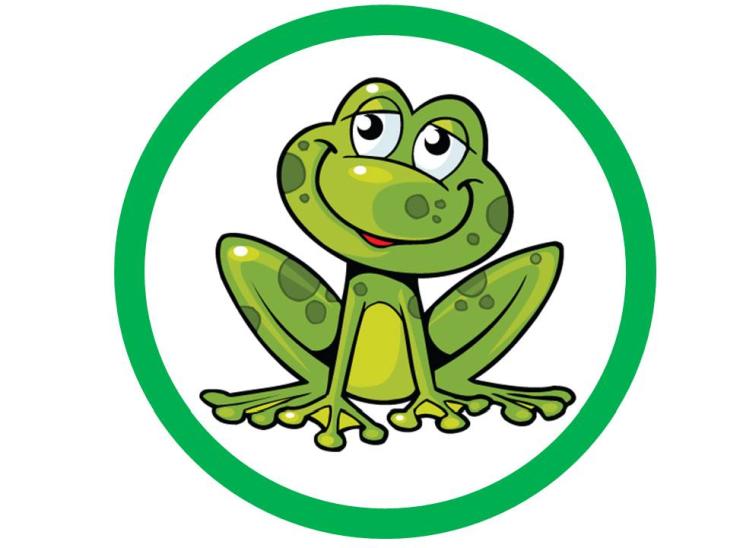 Temat tygodnia:  MAMA I TATATemat dnia: Pomagam w domuGimnastyka poranna -  przy wesołej rymowance:Gimnastyka  fajna sprawa,
dla nas wszystkich to zabawa.
Ręce w górę, w przód i w bok,
skłon do przodu, w górę skok.Głowa, ramiona, kolana, pięty,
kolana, pięty, kolana, pięty,
głowa, ramiona, kolana, pięty oczy, uszy, usta, nos. (Powtarzamy i przyśpieszamy tempo ćwiczeń).„Paulinka dla mamy”-  rozmowa na podstawie wiersza .Paulinka dla mamy  B. FormaJa Paulinka się nazywam,
po obiedzie często zmywam.
Ścieram kurze i podłogę,
śmieci także wynieść mogę.
Bardzo w tym pomagam mamie,
bo ją kocham niesłychanie.
Przyjmij piękny bukiet kwiatów
i życzenia przedszkolaków.Jak Paulinka pomagała swojej mamie?, W jaki sposób wy pomagacie mamom?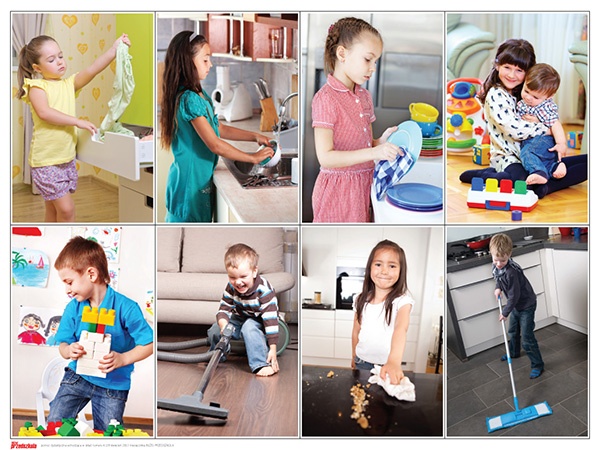 Urządzenia techniczne przydatne w pracach domowych:Czy znacie te urządzenia?Do czego one służą?Z których urządzeń dzieci mogą same korzystaWymień  pierwszą  głoskę w nawach urządzeń technicznych, wymień wszystkie głoski w nazwie lampa.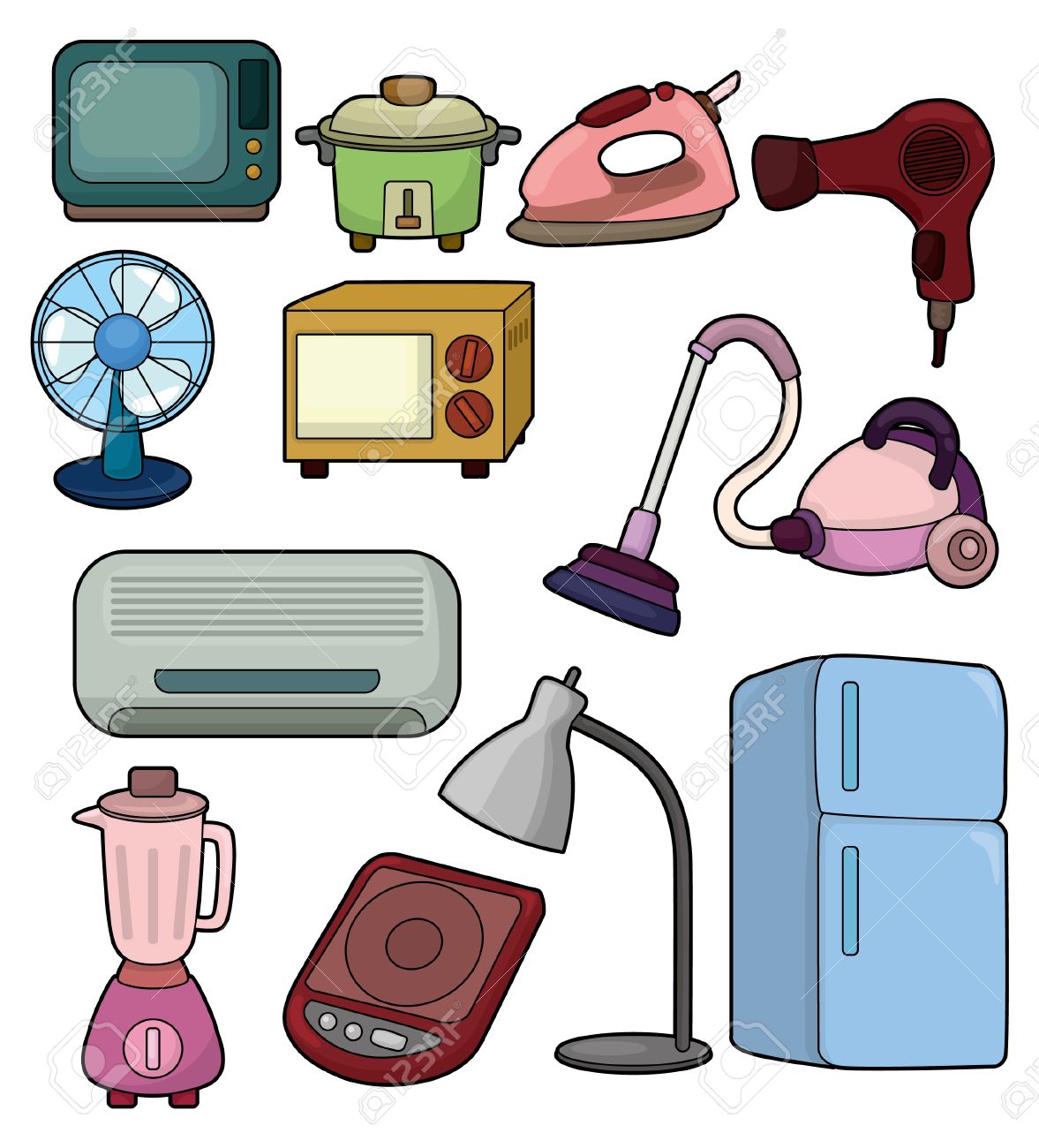 Policz wszystkie urządzenia.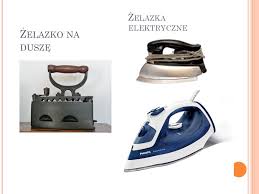 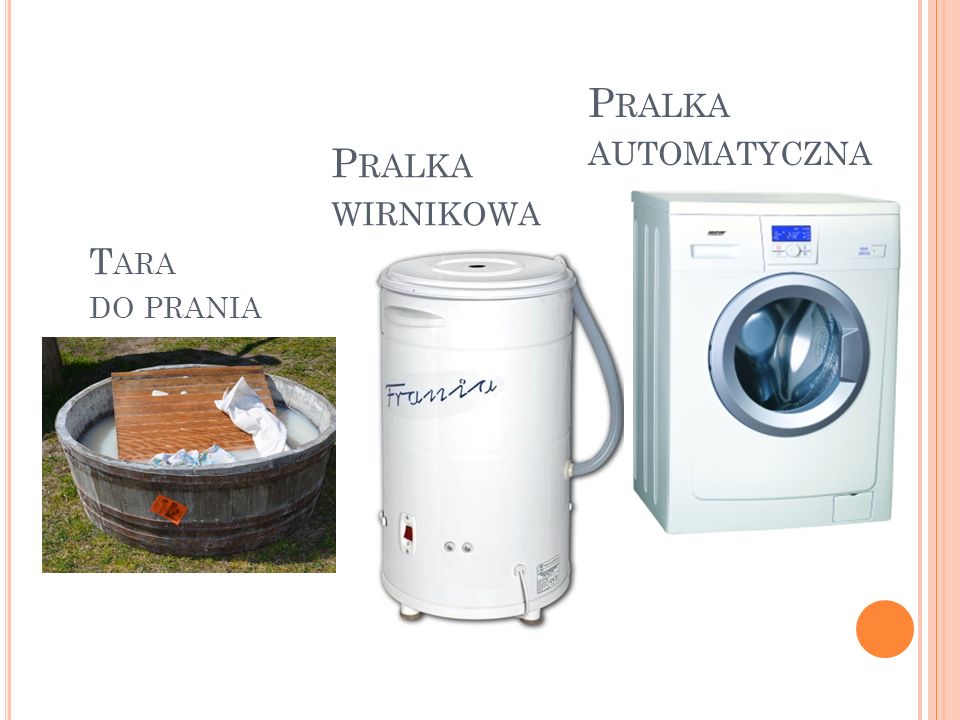 Wykonaj zadanie w książce Tropiciele cz.4, s.11.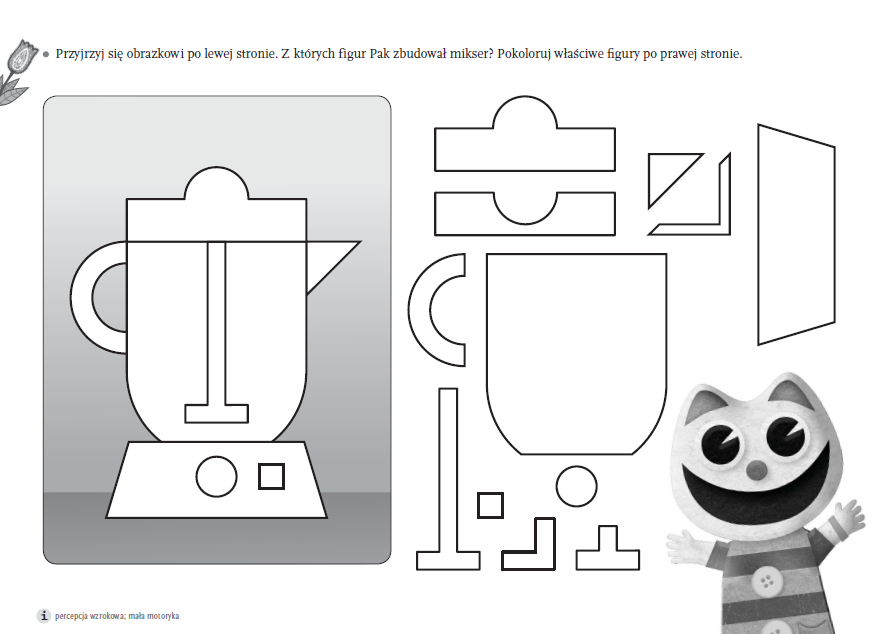 „Moja wesoła rodzina”- nauka III zwrotki piosenki. https://www.youtube.com/watch?v=zC9jbgmeoLc3. Gdy napsocę i nabroję,
siedzę w kącie, bo się boję!
Tata skarci, pożałuje,
a mamusia pocałuje!Radośnie śpiewaj, klaszcz i tańcz przy tej piosence.Pomagaj swojej mamusi tak jak potrafisz, posprzątaj zabawki, podlej kwiaty, nakarm zwierzątko, które masz w domu i zawsze się uśmiechaj do mamusi.Pozdrawiam Ewa Kuś